Ejercicio nº 1.-Demuestra que: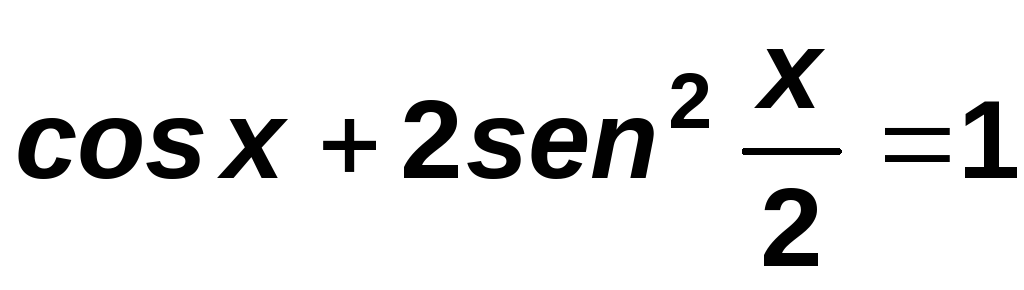 Ejercicio nº 2.-Simplifica la siguiente ecuación: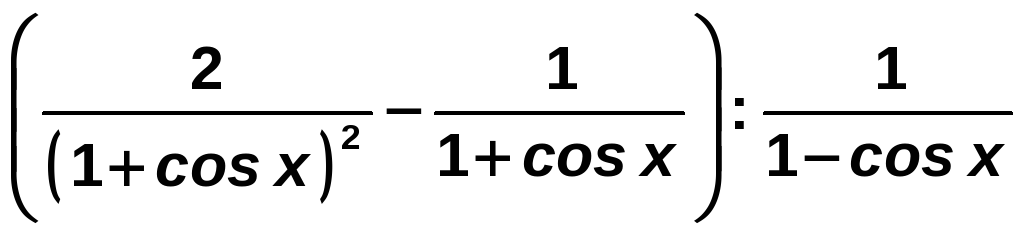 Ejercicio nº 3.-Resuelve la ecuación: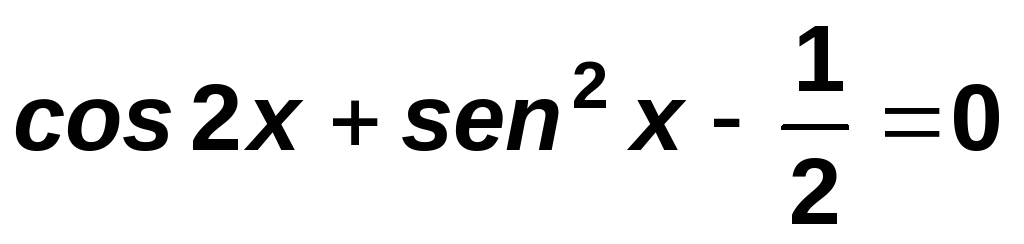 Ejercicio nº 4.-Simplifica la siguiente expresión: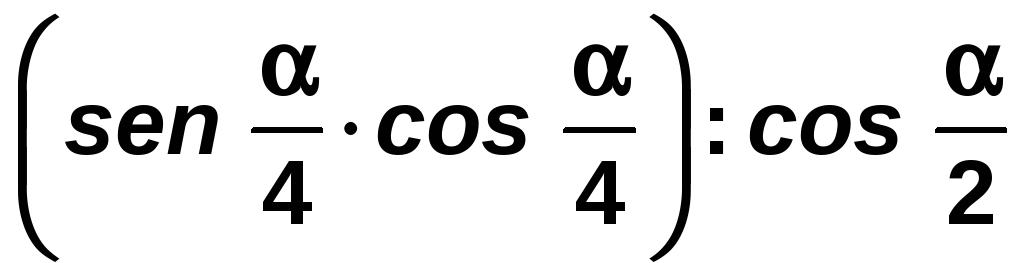 siendo α un ángulo del segundo cuadrante. ¿Qué signo tiene la expresión?Ejercicio nº 5.-Resuelve:cos (60° − x) = 1 − sen (30° − x)Ejercicio nº 6.-Resuelve el siguiente sistema dando las soluciones correspondientes al primer cuadrante: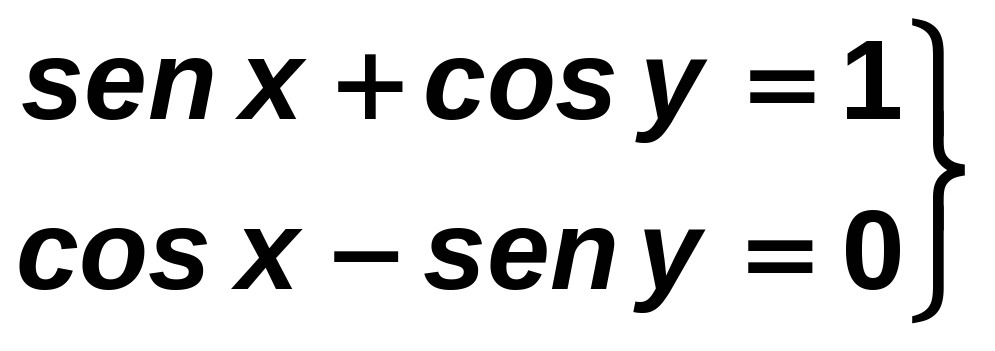 Título de la materia:MatemáticasNivel:Bachillerato 1Opción:BNombre:Grupo:Evaluación:N.º:Calificación:Fecha: